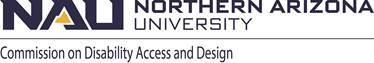 MINUTES Wednesday, November 20, 201912:00-1:30 pm, University Union, Havasupai CSkype Phone: (928) 523-0078 (Conference ID#: 3058673)Call to Order: Meeting called to order at 12:00Roll Call and introductionsIntroduction Heather WilliamsonSarah LipseyAmanda RosasLauren Copeland-GlennChris LantermanJamie Axelrod Briana Adusei Dorianne PollackKathy MahoskyGerman FerminOthers on SkypeApproval of Minutes from the October meeting tabled until December meeting Update on Diversity Strategic PlanThe current version of the diversity strategic plan has been sent to the co-chairs and comments are due back to Gabe Montan͂o the week of November 25th Once co-chair comments have been incorporated the plan will be sent out to all commission members for a final reviewThe goal the public DSP document is to create an easily digestible plan This won’t be a perfect plan, that’s not the goal, but it will be a solid framework to continue to build uponCommission on Commissions meeting updateAngelina Castagno has just published a book entitled The Price of Nice: How Good Intentions Maintain Educational Inequity and would like to have an event with some of the chapter authorsThere is one chapter that talks about disability but Angelina is interested in ensuring disability is representedShe asked for support by the commissions for this eventThe general consensus is that it is a good idea Jamie encouraged commission members to support the event and be a part of the discussion Asking Gabe to support this with other diversity money seems like the best option since it is intersectional and every commission seems to support it Denise TrimbleSmith discussed her appointment to the Achieve Arizona 60: This is a collection of politicians, teachers, students looking for approaches to have 60% of the post-HS students in AZ go on to complete a post-secondary program The Commission on Commissions group meets regularly  DHM follow up and reportDHM: nice attendance about 60 people on all events The events were a live streamed and were recordedSeated volleyball had less participation compared to the pastWe need to reinvest in our partnership with Campus Rec to promote the event next yearScavenger hunt: about 100 people participated Discussion on how to expand the scavenger hunt to other locationsPaul Grossman talk: about 55-60 people, feedback was great and people who attended enjoyed itThere is a YouTube link to the PowerPoints and if anyone wants to access it you can contact JamieJamie thanked faulty who assigned it as extra credit for students to participate Jamie encouraged members to bring up creative ideas for future eventsDiscussion on planning for next year's disability heritage month Mental Health Symposium schedule and marketingOne event left for the semester Dec 5th at 6:30, Epic fail which is designed to promote resilience  Faculty and staff are encouraged to talk about an event in their lives that has failedEvents of the spring are shaping upWould like to have all of these events live streamed, will work to make that happen New training from Equity and Access:New mandatory trainings from the Equity and Access Office, one is specifically for understanding disability. It’s not perfect but everyone will have some starting place for understanding disabilityModules need to be completed by January 13, 2020Jamie encourages for feedback on modules Diversity Awards NominationThe nomination form is now up and liveJamie will send out a link to the pageJamie encouraged members to nominate people who they feel have contributed to disability inclusion on campusThe nominations will be brought to the March 2020 meeting and members will get to vote on nominationsThe award is to highlight and thank people for their effortsCo-Chair opportunityOpportunities are open for members who are interested in a leadership role on the commissionContact Jamie or Dorianne if you are interested Discussion on sub-committees and ideas for subcommitteesEncouraging employees to “self-identify” as having a disabilityEfforts to recruit students and employees with disabilities.Capital Projects on the HorizonThe athletic training space is moving forward on a new location to the east of the Skydome  There will be parking for employeesJamie will be sending out a link for members to read on the strategic space survey Discussion on identifying classroom spaces to fit accessibility strategic space assessment and space use policies Making more classroom spaces standardizedOld/New BusinessDorianne told the group that Calvin had an accident and is unable to be at workJamie encourages members to contribute their vacation time to staff and faculty who might need it The accessible campus map project is moving again. Lauren is collaborating with Christopher Edwards in astronomy on using some of his equipment and contracting with another company to do a high definition flyover of campus to map paths of travel2cm accuracy on maps The funding is currently coming from the ADA fund and ITSMotion to adjourn the meeting at 1:30:  all in favor 